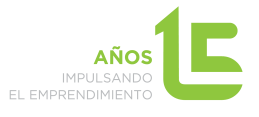 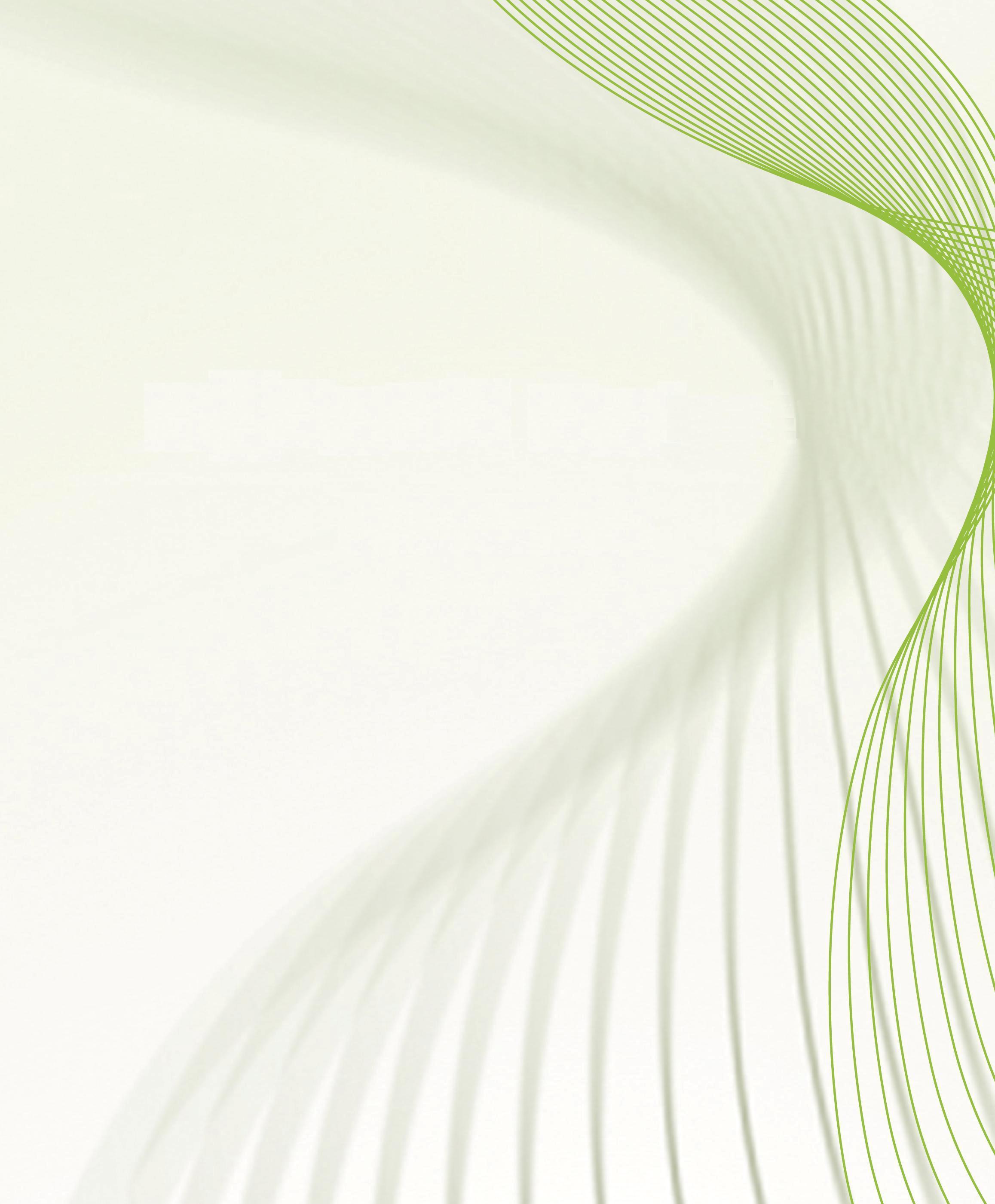 CursoPlanes de Empresa, su viabilidadFecha:	21 de Mayo del 2015Horario:	de  13.00 horas Lugar:	Centro de Apoyo al Desarrollo Empresarial (CADE).	 Avda. Bulevar Nº, 164. El EjidoPrograma:Método para diseñar un Plan de Empresa Ponentes: Mª Isabel Guijarro Calvo. Técnic@ CADE El Ejido.Información e inscripciones: Tel.:  671.592 021miguijarro@andaluciaemprende.es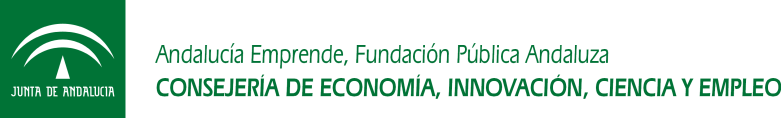 